English Is Fun – FootballPołącz słowa z obrazkami.GOAL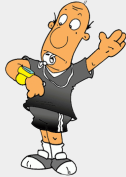 FOOTBALL/SOCCER BALL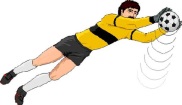 SCOREBOARD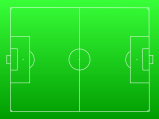 KIT/UNIFORM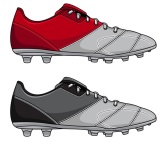 PITCH/FIELD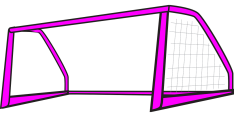 RED CARD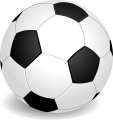 GOALKEEPER GLOVES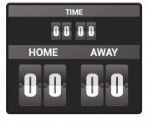 PLAYER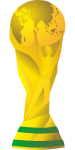 BOOTS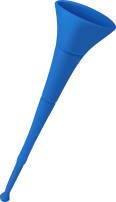 GOALKEEPER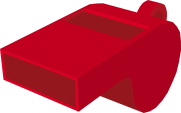 VUVUZELA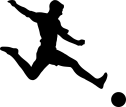 REFEREE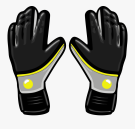 STADIUM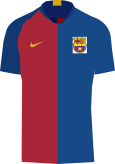 TROPHY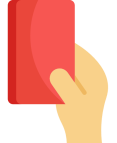 WHISTLE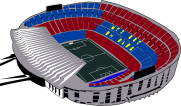 